
Credit Card Guarantee of Payment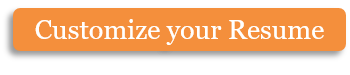 Blanket Authorization FormI hereby authorize delivery of product to the shipping address above which may not be the credit card billing address. I agree that I will pay for this purchase and indemnify and hold COMPANY NAME harmless, against any liability pursuant to this authorization. I understand that my signature on this form along with a copy of my credit card and a picture I.D. will serve as my authorized signature on credit card charge slips. I understand and agree to the terms and conditions as outlined on the invoice. I also authorize product to be left at my credit card billing address and/or other shipping address without obtaining a signature on a credit card charge slip. I agree that COMPANY NAME is not responsible for purchases that are late, lost or stolen if I, or my designated recipient, do(es) not sign for a purchase for any reason. I hereby authorize COMPANY NAMEto charge the credit card noted for payments of fees, costs, and expenses that are incurred by me or any member or employee of my professional organization stated above. I certify that I am authorized to sign this form on behalf of this organization. I understand that charges will be made to this credit card account and if the credit card is declined for any reason I will be responsible for payment of any outstanding charges and fees resulting from the declination.Copyright information - Please read© This Free Microsoft Office Template is the copyright of Hloom.com. You can download and modify this template for your own personal use. You can (and should!) remove this copyright notice (click here to see how) before customizing the template.You may not distribute or resell this template, or its derivatives, and you may not make it available on other websites without our prior permission. All sharing of this template must be done using a link to http://www.hloom.com/. For any questions relating to the use of this template please email us - info@hloom.comCustomer Name:Customer Name:Customer Name:Customer Name:Customer Name:Facility or Location:Facility or Location:Facility or Location:Facility or Location:Facility or Location:Shipping Address if different from billing address below*Shipping Address if different from billing address below*Shipping Address if different from billing address below*Shipping Address if different from billing address below*Shipping Address if different from billing address below*Shipping Address if different from billing address below*Shipping Address if different from billing address below*Shipping Address if different from billing address below*Shipping Address if different from billing address below*Shipping Address if different from billing address below*Shipping Address if different from billing address below*Shipping Address if different from billing address below*Shipping Address if different from billing address below*Shipping Address if different from billing address below*Shipping Address if different from billing address below*Shipping Address if different from billing address below*Shipping Address if different from billing address below*Shipping Address if different from billing address below*Address:Address:City:State:State:Zip:* For multiple shipping addresses with the same credit card please complete a form for each shipping address.* For multiple shipping addresses with the same credit card please complete a form for each shipping address.* For multiple shipping addresses with the same credit card please complete a form for each shipping address.* For multiple shipping addresses with the same credit card please complete a form for each shipping address.* For multiple shipping addresses with the same credit card please complete a form for each shipping address.* For multiple shipping addresses with the same credit card please complete a form for each shipping address.* For multiple shipping addresses with the same credit card please complete a form for each shipping address.* For multiple shipping addresses with the same credit card please complete a form for each shipping address.* For multiple shipping addresses with the same credit card please complete a form for each shipping address.* For multiple shipping addresses with the same credit card please complete a form for each shipping address.* For multiple shipping addresses with the same credit card please complete a form for each shipping address.* For multiple shipping addresses with the same credit card please complete a form for each shipping address.* For multiple shipping addresses with the same credit card please complete a form for each shipping address.* For multiple shipping addresses with the same credit card please complete a form for each shipping address.* For multiple shipping addresses with the same credit card please complete a form for each shipping address.* For multiple shipping addresses with the same credit card please complete a form for each shipping address.* For multiple shipping addresses with the same credit card please complete a form for each shipping address.* For multiple shipping addresses with the same credit card please complete a form for each shipping address.Credit Card InformationCredit Card InformationCredit Card InformationCredit Card InformationCredit Card InformationCredit Card InformationCredit Card InformationCredit Card InformationCredit Card InformationCredit Card InformationCredit Card InformationCredit Card InformationCredit Card InformationCredit Card InformationCredit Card InformationCredit Card InformationCredit Card InformationCredit Card InformationCard Type:Card Type:Card Type:□ Visa□ Visa□ Visa□ Visa□ Visa□ MasterCard□ MasterCardCardholder(s) Name:Cardholder(s) Name:Cardholder(s) Name:Cardholder(s) Name:Cardholder(s) Name:Cardholder(s) Name:Cardholder(s) Name:As it appears on your cardAs it appears on your cardAs it appears on your cardAs it appears on your cardAs it appears on your cardAs it appears on your cardAs it appears on your cardAs it appears on your cardAs it appears on your cardAs it appears on your cardAs it appears on your cardAddress:Address:Address:Address:Address:Address:Address:As it appears on the Credit Card AccountAs it appears on the Credit Card AccountAs it appears on the Credit Card AccountAs it appears on the Credit Card AccountAs it appears on the Credit Card AccountAs it appears on the Credit Card AccountAs it appears on the Credit Card AccountAs it appears on the Credit Card AccountAs it appears on the Credit Card AccountAs it appears on the Credit Card AccountAs it appears on the Credit Card AccountCity:State:State:Zip:Credit Card Number:Credit Card Number:Credit Card Number:Credit Card Number:Credit Card Number:Credit Card Number:Cid #Cid #Last 3 digits on the back of your cardLast 3 digits on the back of your cardLast 3 digits on the back of your cardLast 3 digits on the back of your cardLast 3 digits on the back of your cardLast 3 digits on the back of your cardExpiration Date:Expiration Date:Expiration Date:Expiration Date:Signature:Date: